Vector Addition problemsShow a graphical solution to adding the following vectors.  12 U E and 10 U N				Vr = ____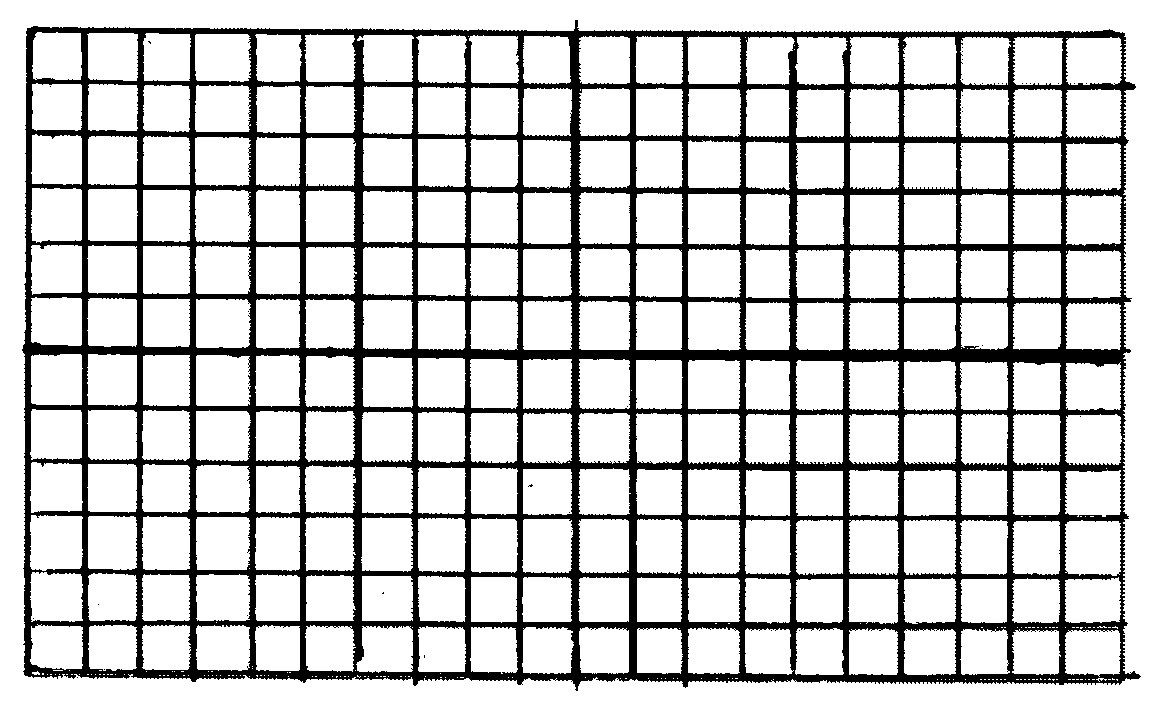 15 W and 20 S				Vr = 16 W and 18 N					Vr = 10 E, 4 N and 4 W					Vr = ______________ θ ______12 E and 15 S    					Vr = ____________ θ _________ Draw the resultant vectors in the following situations and determine the magnitude (length) and the direction (angle) of the resultant you drew using trigonometry to find components. 8 u E  and 5.7 u at 45°   vr = _________________ θ________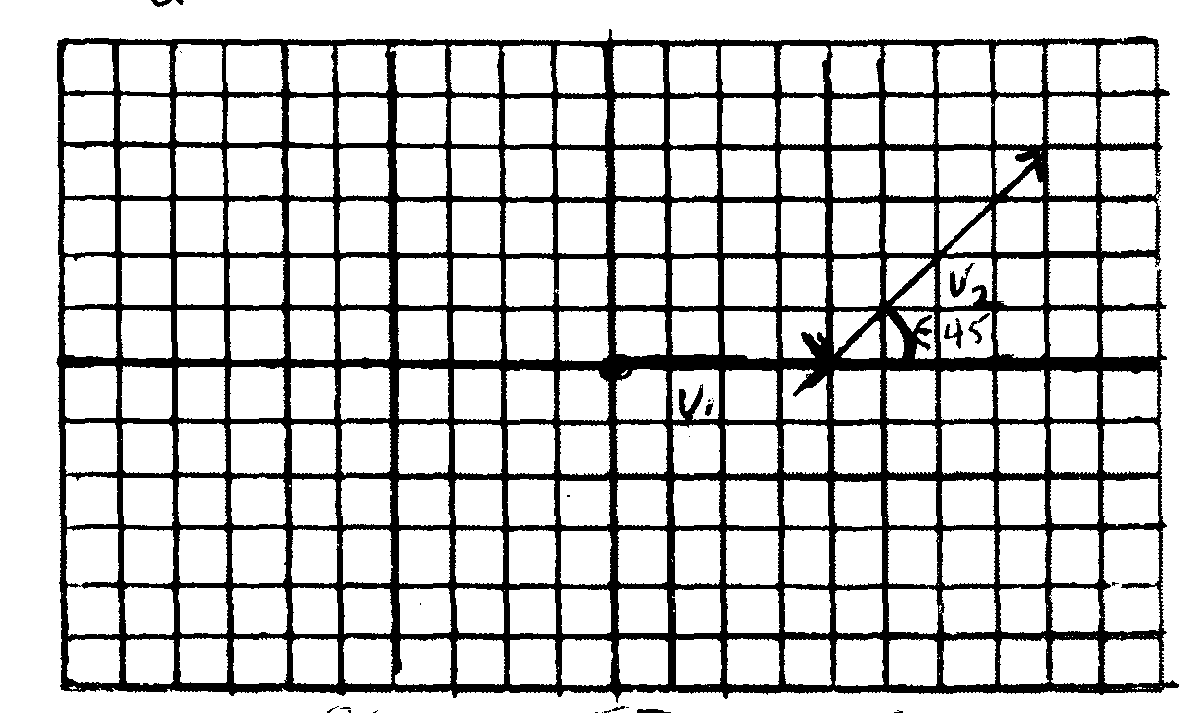 12 u W and 15 u at 127°     vr = _______________ θ _________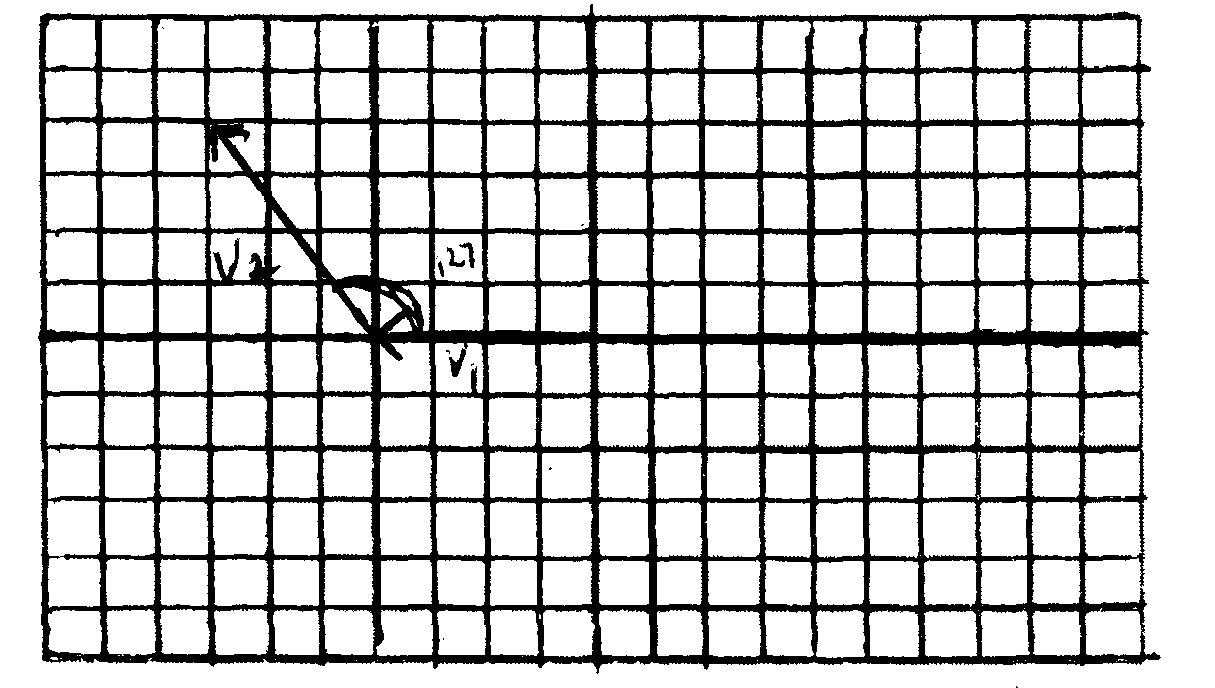 25 u E and 22.4 u at 117°     vr = ________________ θ __________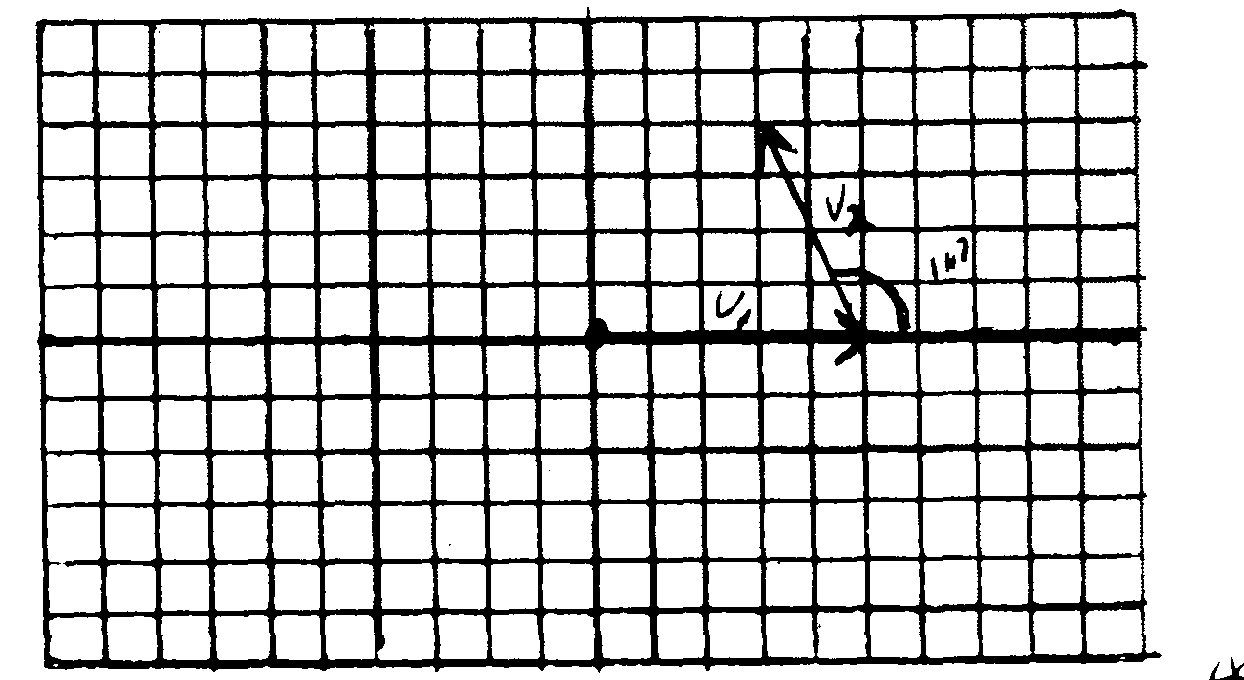 VectorX component(v)(cos θ)Y component(v)(V1 = 8 EV2 = 5.7 @ 45°Net x and y Vr (resultantVectorX component(v)(cos θ)Y component(v)(V1 = 12 WV2 = 15 @ 127Net componentsVr (resultant)VectorX component(v)(cos θ)Y component(v)(V1 = 25 EV2 = 22.4 @ 117°Net components Vr (resultant)